Name: __________________________					Total Score: _______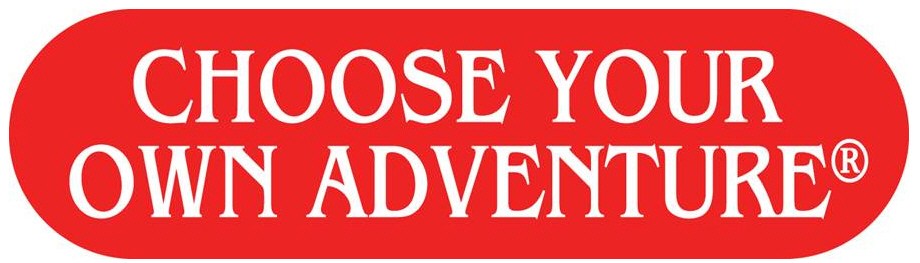 Unit: Andrew Jackson		Points Required: ____300____	Work Days: ____3______In the box below write out your plan for this packet. What assignments will you do? What topics will each cover? Check the box next to each adventure totaling 300XP.My Plan          50 XP ____ Bio Poem: Andrew Jackson
____ Neo Venn diagram: Jacksonian 
           Democracy vs. Jeffersonian 
           Democracy
____ Day Planner: Trail of Tears
____ Text Message Summary:  
           between Jackson and John 
           Marshall
____ Acrostic Poem: Nullification Crisis          100 XP____ Comic Strip: Nullification Crisis
____ Recipe for a Civilization: 
           Cherokee Nation
____ Mannequin: Cherokee Indian
____ Song Rewrite: Jackson’s 
          Administration
____Illustrated Timeline: Jacksons’           
          Life and Presidency
____Quest for Knowledge: 
          Chapter 9, section 1, 2, or 3     200 XP		                  ____Magazine Cover: Indian 
          Removal Act
____What if: Event in Jacksons 
          presidency 
____ Letters Home: Trail of Tears 
          experience
____Historical Picture Book: about 
          Jackson and the National Bank
____HiStory: Jacksonian Democracy, Nullification Crisis, or National bankAfter completing your adventure, write a one-paragraph reflection on your work in the box below. Include the following; What do you think you did best on? What could you still improve? What did you learn from this packet?______________________________________________________________________________________________________________________________________________________________________________________________________________________________________________________________________________________________________________________________________________________________________________________________________________________________________________________________________________________________________________________________________________________________________________________________________________________________________________________________________________________________________________________________________________________________________________________________________________________________________________________________________________________________________________________________________________________________________________________________________________________________________________________________________________________________________________________________________________________________________________________________________________________________________After completing your work and reflection use the rubric on this sheet to grade yourself.Additional comments on this CYOA: ________________________________________________________________________________________________________________________________________________________________________________________________________________________________________________________________________________________________________________________________________________________________________________________________________________________________________________________________________________________________________________________________________________________________________________________________________________________________________________________________________________________________________Assignment Name and detailsXP earned?Reasoning?